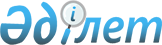 О признании утратившим силу постановления акимата Южно-Казахстанской области от 20 апреля 2015 года № 103 "Об установлении форм и сроков представления страхователем, страховщиком, агентом и обществом информации и документов, необходимых для осуществления контрольных функций"Постановление акимата Туркестанской области от 8 октября 2018 года № 284. Зарегистрировано Департаментом юстиции Туркестанской области 29 октября 2018 года № 4766
      В соответствии с пунктом 2 статьи 27 Закона Республики Казахстан от 6 апреля 2016 года "О правовых актах", акимат Туркестанской области ПОСТАНОВЛЯЕТ:
      1. Признать утратившим силу постановление акимата Южно-Казахстанской области от 20 апреля 2015 года № 103 "Об установлении форм и сроков предоставления страхователем, страховщиком, агентом и обществом информации и документов, необходимых для осуществления контрольных функций" (зарегистрировано в Реестре государственной регистрации нормативных правовых актов за № 3177, опубликовано 20 мая 2015 года в газете "Южный Казахстан").
      2. Государственному учреждению "Аппарат акима Туркестанской области" в порядке, установленном законодательными актами Республики Казахстан, обеспечить:
      1) государственную регистрацию настоящего постановления в территориальном органе юстиции;
      2) в течение десяти календарных дней со дня государственной регистрации настоящего постановления направление его копии в бумажном и электронном виде на казахском и русском языках в Республиканское государственное предприятие на праве хозяйственного ведения "Республиканский центр правовой информации" для официального опубликования и включения в эталонный контрольный банк нормативных правовых актов Республики Казахстан;
      3) в течение десяти календарных дней со дня государственной регистрации настоящего постановления направление его копии на официальное опубликование в периодические печатные издания, распространяемые на территории Туркестанской области;
      4) размещение настоящего постановления на интернет-ресурсе акимата Туркестанской области после его официального опубликования.
      3. Контроль за исполнением настоящего постановления возложить на первого заместителя акима области Нукенова К.Т.
      4. Настоящее постановление вводится в действие по истечении десяти календарных дней после дня его первого официального опубликования.
					© 2012. РГП на ПХВ «Институт законодательства и правовой информации Республики Казахстан» Министерства юстиции Республики Казахстан
				
      Аким области

Ж.Туймебаев

      Нукенов К.Т.

      Тургумбеков А.Е.

      Садыр Е.А.

      Садибеков У.

      Сарсембаев Т.К.

      Тасжуреков Е.К.

      Сабитов А.С.

      Тасыбаев А.Б.
